, D.C., 3 de diciembre de 2021                               DRH-SeñoraANDREA MONROY CORCHUELO   Secretarianinandrea0906@hotmail.comamonroyc@udisdtrial.edu.co  Universidad Distrital Francisco José de CaldasAsunto: Reubicación laboral del empleo secretaria de la planta global de la Universidad Distrital Francisco José de Caldas.Respetada funcionaria:En atención a la comunicación remitida el 2 de diciembre de 2021, al correo de talento Humano, a la concertación entre las partes y a la acepción del Jefe del IPAZU, se informa que sus funciones propias del cargo y las que se le designen serán desempañas en la División de Recursos Humanos, de manera diligente, oportuna, responsable y colaborativa. Inicialmente le solicito recibir el inventario, puesto de trabajo y funciones que venía desempeñando la funcionara Nidia Avendaño:Recepción y actualización de registro de beneficiarios para subsidio familiar Recopilación y trámite de Auxilio de libros Estudio y aprobación de libranzas del personal de planta Debe significarse que la planta de personal de la Universidad Distrital Francisco José de Caldas es de carácter global y flexible, lo cual permite que la entidad cuente con la discrecionalidad para ordenar la reubicación de sus empleos con el fin de atender las necesidades cambiantes del servicio atinente a las razones del buen servicio y cumplimiento de la   misión de la entidad.Por lo anterior, se solicita comedidamente realizar la entrega de su puesto de trabajo y proceder con la legalización del     inventario a su cargo conforme a las indicaciones brindadas por su Jefe Inmediato.Cordialmente,EUSEBIO ANTONIO RANGEL ROA Jefe División de Recursos Humanostalentohumano@udistrital.edu.coCopia:    Profesor 	WILSON DIAZ GAMBA	Director IPAZUD (e)	Ipazud@udistrital.edu.coPBX 57(1)3239300 Ext. 1603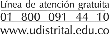 Carrera 7 No. 40B- 53 Piso 6, Bogotá D.C. – ColombiaAcreditación Institucional de Alta Calidad. Resolución No. 23096 del 15 de dicBogotá, D.C., 28 de enero de 2022                               DRH-SeñorVICTOR SALAMANCA   Profesional Universitario    vmsalamanca@udistrital.edu.co   Universidad Distrital Francisco José de Caldas   Ciudad. Asunto: Reubicación laboral del empleo Profesional de la Planta de la Universidad de la Planta Global de la Universidad Distrital Francisco José de Caldas.Respetado señor Salamanca:En atención a la comunicación FTD-0077/22 de fecha 26 de enero de 2022, remitida el 27 de enero de 2022 al correo de talento Humano, a la concertación entre las partes y a la acepción del Jefe de Recursos Físicos, se informa que sus funciones propias del cargo y las que se le designen serán desempañas en la Facultad Tecnológica.Debe significarse que la planta de personal de la Universidad Distrital Francisco José de Caldas es de carácter global y flexible, lo cual permite que la entidad cuente con la discrecionalidad para ordenar la reubicación de sus empleos con el fin de atender las necesidades cambiantes del servicio atinente a las razones del buen servicio y cumplimiento de la   misión de la entidad.Por lo anterior, se solicita comedidamente realizar la entrega de su puesto de trabajo y proceder con la legalización del     inventario a su cargo conforme a las indicaciones brindadas por su Jefe Inmediato.Cordialmente,EUSEBIO ANTONIO RANGEL ROA Jefe División de Recursos Humanostalentohumano@udistrital.edu.coCopia:   PhD. Ing. RUTH ESPERANZA ROMAN CASTILLO    	Decana	Facultad Tecnológica 	Dr. Jorge Enrique Vergara Vergara	Jefe División Físicos   Bogotá, D.C., 31 de enero de 2022                               DRH-SeñorALBERT MIRANDA MEZA   Auxiliar Administrativo  amirandam@udistrital.edu.co  Universidad Distrital Francisco José de Caldas  Ciudad. Asunto: Reubicación laboral del empleo Profesional de la Planta de la Universidad de la Planta Global de la Universidad Distrital Francisco José de Caldas.Respetado señor Miranda:En atención a la comunicación de fecha 21 de enero de 2022, remitida el 25 de enero de 2022 al correo de talento Humano, a la concertación entre las partes y a la acepción del Coordinador Emisora LAUD90.4 F.M., se informa que sus funciones propias del cargo y las que se le designen serán desempañas en el INSTITUTO DE PAZ de la Universidad (IPAZUD).Debe significarse que la planta de personal de la Universidad Distrital Francisco José de Caldas es de carácter global y flexible, lo cual permite que la entidad cuente con la discrecionalidad para ordenar la reubicación de sus empleos con el fin de atender las necesidades cambiantes del servicio atinente a las razones del buen servicio y cumplimiento de la   misión de la entidad.Por lo anterior, se solicita comedidamente realizar la entrega de su puesto de trabajo y proceder con la legalización del     inventario a su cargo conforme a las indicaciones brindadas por su Jefe Inmediato.Cordialmente,EUSEBIO ANTONIO RANGEL ROA Jefe División de Recursos Humanostalentohumano@udistrital.edu.coCopia:     Doctor DAVID NAVARRO MEJIA 	Director IPAZUD	Dr. ALFREDO ARIZA GODOY 	Coordinador Emisora LAUD 90.4 F.M.Bogotá, D.C., 2 de febrero de 2022                               DRH-DoctoraMARIA CONSTANZA JIMENEZ VARGAS   Funcionaria   Universidad Distrital Francisco José de Caldas  cjimenez@udistrital.edu.co  Ciudad. Asunto: Reubicación laboral del empleo Profesional de la Planta de la Universidad de la Planta Global de la Universidad Distrital Francisco José de Caldas.Respetada doctora María Constanza:En atención a la comunicación de fecha 26 de enero de 2022, remitida el 28 de enero de 2022 al correo de talento Humano y a la aceptación del Decano de la Faculta de Artes ASAB, la Vicerrectoría Académica y la Rectoría, se informa que sus funciones propias del cargo y las que se le designen serán desempañas en la Vicerrectoría Académica.Debe significarse que la planta de personal de la Universidad Distrital Francisco José de Caldas es de carácter global y flexible, lo cual permite que la entidad cuente con la discrecionalidad para ordenar la reubicación de sus empleos con el fin de atender las necesidades cambiantes del servicio atinente a las razones del buen servicio y cumplimiento de la   misión de la entidad.Por lo anterior, se solicita comedidamente realizar la entrega de su puesto de trabajo y proceder con la legalización del     inventario a su cargo conforme a las indicaciones brindadas por su Jefe Inmediato.Cordialmente,EUSEBIO ANTONIO RANGEL ROA Jefe División de Recursos Humanostalentohumano@udistrital.edu.coCopia:     Dra. Mirna Jirón Popova    	Vicerrectoría Académica 	Dr. Giovanni Tarazona Bermúdez	Rector.	Dr. Andrés Rodríguez Ferreira	Decano Facultad de Artes –ASABBogotá, D.C., 10 de febrero de 2022                               DRH-SeñorEDUIN DARIO DECHAMPS GUZMAN    Auxiliar Administrativo  eddechampsg@udistrital.edu.co  Universidad Distrital Francisco José de Caldas  Ciudad. Asunto: Reubicación laboral del empleo Profesional de la Planta de la Universidad de la Planta Global de la Universidad Distrital Francisco José de Caldas.Respetado señor Dechamps:En atención a la comunicación de fecha 2 de febrero de 2022, remitida el 7 de febrero de 2022 al correo de talento Humano, a la concertación entre las partes y a la aceptación de la Jefe de Biblioteca (e) se informa que sus funciones propias del cargo y las que se le designen serán desempañas en la Biblioteca de la Universidad.Debe significarse que la planta de personal de la Universidad Distrital Francisco José de Caldas es de carácter global y flexible, lo cual permite que la entidad cuente con la discrecionalidad para ordenar la reubicación de sus empleos con el fin de atender las necesidades cambiantes del servicio atinente a las razones del buen servicio y cumplimiento de la   misión de la entidad.Por lo anterior, se solicita comedidamente realizar la entrega de su puesto de trabajo y proceder con la legalización del     inventario a su cargo conforme a las indicaciones brindadas por su Jefe Inmediato.Cordialmente,EUSEBIO ANTONIO RANGEL ROA Jefe División de Recursos Humanostalentohumano@udistrital.edu.coCopia:     Doctora Mirna Jiron Popova 	Jefe Biblioteca (e)	Doctor José Ignacio Palacios Osma  	Jefe Bienestar InstitucionalBogotá, D.C., 10 de febrero de 2022                               DRH-SeñorEDUIN DARIO DECHAMPS GUZMAN    Auxiliar Administrativo  eddechampsg@udistrital.edu.co  Universidad Distrital Francisco José de Caldas  Ciudad. Asunto: Reubicación laboral del empleo Profesional de la Planta de la Universidad de la Planta Global de la Universidad Distrital Francisco José de Caldas.Respetado señor Dechamps:En atención a la comunicación de fecha 2 de febrero de 2022, remitida el 7 de febrero de 2022 al correo de talento Humano, a la concertación entre las partes y a la aceptación de la Jefe de Biblioteca (e) se informa que sus funciones propias del cargo y las que se le designen serán desempañas en la Biblioteca de la Universidad.Debe significarse que la planta de personal de la Universidad Distrital Francisco José de Caldas es de carácter global y flexible, lo cual permite que la entidad cuente con la discrecionalidad para ordenar la reubicación de sus empleos con el fin de atender las necesidades cambiantes del servicio atinente a las razones del buen servicio y cumplimiento de la   misión de la entidad.Por lo anterior, se solicita comedidamente realizar la entrega de su puesto de trabajo y proceder con la legalización del     inventario a su cargo conforme a las indicaciones brindadas por su Jefe Inmediato.Cordialmente,EUSEBIO ANTONIO RANGEL ROA Jefe División de Recursos Humanostalentohumano@udistrital.edu.coCopia:     Doctora Mirna Jiron Popova 	Jefe Biblioteca (e)	Doctor José Ignacio Palacios Osma  	Jefe Bienestar InstitucionalBogotá, D.C., 10 de febrero de 2022                               DRH-SeñoraCLAUDIA E. ROCHA FERRO    Auxiliar Administrativo  cerochaf@udistrital.edu.co  Universidad Distrital Francisco José de Caldas  Ciudad. Asunto: Reubicación laboral del empleo Profesional de la Planta de la Universidad de la Planta Global de la Universidad Distrital Francisco José de Caldas.Respetada señora Claudia:En atención a la comunicación de fecha 9 de febrero de 2022, remitida en la misma fecha al correo de talento Humano, a la concertación entre las partes y a la aceptación de la Jefe de Biblioteca (e) mediante oficio BG-006-2022IE-3083, se informa que sus funciones propias del cargo y las que se le designen serán desempañas en la Biblioteca de la Facultad de Ciencias y Educación, Sede Macarena B. de la Universidad.Debe significarse que la planta de personal de la Universidad Distrital Francisco José de Caldas es de carácter global y flexible, lo cual permite que la entidad cuente con la discrecionalidad para ordenar la reubicación de sus empleos con el fin de atender las necesidades cambiantes del servicio atinente a las razones del buen servicio y cumplimiento de la   misión de la entidad.Por lo anterior, se solicita comedidamente realizar la entrega de su puesto de trabajo y proceder con la legalización del     inventario a su cargo conforme a las indicaciones brindadas por su Jefe Inmediato.Cordialmente,EUSEBIO ANTONIO RANGEL ROA Jefe División de Recursos Humanostalentohumano@udistrital.edu.coCopia:     Doctora Mirna Jirón Popova 	Jefe Biblioteca (e)	Doctora Ayda Luz Donado Pérez  	Jefe Almacén General e Inventarios Bogotá, D.C., 17 de marzo de 2022                               DRH-Señor  HUGO FERNANDO LEIVA    Universidad Distrital Francisco José de Caldas  Ciudad. Asunto: Reubicación laboral del empleo Profesional de la Planta de la Universidad de la Planta Global de la Universidad Distrital Francisco José de Caldas.Respetado señor Leiva:En atención a la comunicación de fecha 15 de marzo de 2022, remitida en la misma fecha al correo de talento Humano, a la concertación entre las partes y a la aceptación de la Decana de la Facultad del Medio Ambiente y Recursos Naturales, se informa que sus funciones propias del cargo y las que se le designen serán desempañas en la División de Talento Humano de la Universidad Distrital Francisco José de Caldas.Debe significarse que la planta de personal de la Universidad Distrital Francisco José de Caldas es de carácter global y flexible, lo cual permite que la entidad cuente con la discrecionalidad para ordenar la reubicación de sus empleos con el fin de atender las necesidades cambiantes del servicio atinente a las razones del buen servicio y cumplimiento de la   misión de la entidad.Por lo anterior, se solicita comedidamente realizar la entrega de su puesto de trabajo y proceder con la legalización del     inventario a su cargo conforme a las indicaciones brindadas por su Jefe Inmediato.Cordialmente,EUSEBIO ANTONIO RANGEL ROA Jefe División de Recursos Humanostalentohumano@udistrital.edu.coCopia:     Doctora Claudia María Cardona Londoño	Decana Facultad del Medio Ambiente y Recursos Naturales Bogotá, D.C., 4 de abril de 2022                               DRH-SeñorLUIS ALFREDO CEPEDA MANCIPE    Auxiliar Administrativo  lacepedam@udistrital.edu.co  Universidad Distrital Francisco José de Caldas  Ciudad. Asunto: Reubicación laboral del empleo de Auxiliar Administrativo de la Planta de la Universidad - Planta Global de la Universidad Distrital Francisco José de Caldas.Respetado señor Cepeda:En atención a la comunicación de fecha 28 de marzo de 2022, remitida el 30 de marzo al correo de talento Humano, a la concertación entre las partes y a la aceptación del Jefe de la División de Recursos Financieros, se informa que sus funciones propias del cargo y las que se le designen serán desempañas en la División de Recurso Físicos de la Universidad.Debe significarse que la planta de personal de la Universidad Distrital Francisco José de Caldas es de carácter global y flexible, lo cual permite que la entidad cuente con la discrecionalidad para ordenar la reubicación de sus empleos con el fin de atender las necesidades cambiantes del servicio atinente a las razones del buen servicio y cumplimiento de la   misión de la entidad.Por lo anterior, se solicita comedidamente realizar la entrega de su puesto de trabajo y proceder con la legalización del     inventario a su cargo conforme a las indicaciones brindadas por su Jefe Inmediato.Cordialmente,ELVERTH SANTOS ROMEROJefe División de Recursos Humanos (E)talentohumano@udistrital.edu.coBogotá, D.C., 4 de abril de 2022                               DRH-SeñoraMARTHA LILIANA GALLEGO DELGADO  Secretaria  mlgallegod@udistrital.edu.co  Universidad Distrital Francisco José de Caldas  Ciudad. Asunto: Reubicación laboral del empleo de Secretaria de la Planta de la Universidad - Planta Global de la Universidad Distrital Francisco José de Caldas.Respetada señora Martha Liliana:En atención a la comunicación de fecha 28 de marzo de 2022, remitida el 30 de marzo al correo de talento Humano, a la concertación entre las partes y a la aceptación del Jefe de la División de Recursos Financieros, se informa que sus funciones propias del cargo y las que se le designen serán desempañas en la División de Recurso Físicos de la Universidad.Debe significarse que la planta de personal de la Universidad Distrital Francisco José de Caldas es de carácter global y flexible, lo cual permite que la entidad cuente con la discrecionalidad para ordenar la reubicación de sus empleos con el fin de atender las necesidades cambiantes del servicio atinente a las razones del buen servicio y cumplimiento de la   misión de la entidad.Por lo anterior, se solicita comedidamente realizar la entrega de su puesto de trabajo y proceder con la legalización del     inventario a su cargo conforme a las indicaciones brindadas por su Jefe Inmediato.Cordialmente,ELVERTH SANTOS ROMEROJefe División de Recursos Humanos (E)talentohumano@udistrital.edu.coBogotá, D.C., 6 de abril de 2022                               DRH-SeñoraMARIA NUBIA FERNANDEZ SANCHEZ  Profesional Universitario  Universidad Distrital Francisco José de Caldas  Ciudad. Asunto: Reubicación laboral del empleo Profesional de la Planta de la Universidad - Planta Global de la Universidad Distrital Francisco José de Caldas.Respetada señora María Nubia:En atención a la comunicación de fecha 1 de abril de 2022, remitida el 4 de abril al correo de talento Humano, a la concertación entre las partes y a la aceptación del Jefe de la División de Recursos Financieros, se informa que sus funciones propias del cargo y las que se le designen serán desempañas en la División de Recurso Financieros de la Universidad.Debe significarse que la planta de personal de la Universidad Distrital Francisco José de Caldas es de carácter global y flexible, lo cual permite que la entidad cuente con la discrecionalidad para ordenar la reubicación de sus empleos con el fin de atender las necesidades cambiantes del servicio atinente a las razones del buen servicio y cumplimiento de la   misión de la entidad.Por lo anterior, se solicita comedidamente realizar la entrega de su puesto de trabajo y proceder con la legalización del     inventario a su cargo conforme a las indicaciones brindadas por su Jefe Inmediato.Cordialmente,ELVERTH SANTOS ROMEROJefe División de Recursos Humanos (E). talentohumano@udistrital.edu.coBogotá, D.C., 2 de junio de 2022                                                      DRH-887-2022SeñorMIGUEL ANTONIO SANCHEZ CONTRERAS   Auxiliar Administrativo  Universidad Distrital Francisco José de Caldas  Ciudad. Asunto: Reubicación laboral del empleo de Auxiliar Administrativo de la Planta de la Universidad - Planta Global de la Universidad Distrital Francisco José de Caldas.Respetado señor Sánchez:En atención a la comunicación de fecha 18 de abril de 2022, a la concertación entre las partes, se informa que sus funciones propias del cargo y las que se le designen serán desempañadas en la Biblioteca de la Universidad.Debe significarse que la planta de personal de la Universidad Distrital Francisco José de Caldas es de carácter global y flexible, lo cual permite que la entidad cuente con la discrecionalidad para ordenar la reubicación de sus empleos con el fin de atender las necesidades cambiantes del servicio atinente a las razones del buen servicio y cumplimiento de la   misión de la entidad.Por lo anterior, se solicita comedidamente realizar la entrega de su puesto de trabajo y proceder con la legalización del     inventario a su cargo conforme a las indicaciones brindadas por su Jefe Inmediato.Cordialmente,ELVERTH SANTOS ROMEROJefe División de Recursos Humanos (E)talentohumano@udistrital.edu.coCopia: Sección Biblioteca	 Bienestar Institucional 	Bogotá, D.C., 30 de junio de 2022                                                      DRH- 1212-2022SeñoraBELSY ATOLINEZ VILLAMIZAR PEREIRA   Auxiliar Administrativo  Universidad Distrital Francisco José de Caldas  Ciudad. Asunto: Reubicación laboral del empleo de Auxiliar Administrativo de la Planta de la Universidad - Planta Global de la Universidad Distrital Francisco José de Caldas.Respetada señora Belsy Antolinez:En atención a  comunicaciones de fecha 31 de mayo y al C-SIPRUD-020- de fecha 22 de junio de 2022, a la concertación entre las partes, se informa que sus funciones propias del cargo y las que se le designen serán desempañadas en el Sindicato de Profesores de la Universidad Distrital-SIPRUD. Debe significarse que la planta de personal de la Universidad Distrital Francisco José de Caldas es de carácter global y flexible, lo cual permite que la entidad cuente con la discrecionalidad para ordenar la reubicación de sus empleos con el fin de atender las necesidades cambiantes del servicio atinente a las razones del buen servicio y cumplimiento de la   misión de la entidad.Por lo anterior, se solicita comedidamente realizar la entrega de su puesto de trabajo y proceder con la legalización del     inventario a su cargo conforme a las indicaciones brindadas por su Jefe Inmediato.Cordialmente,JORGE ENRIQUE VERGARA VERGARA Jefe División de Recursos Humanos talentohumano@udistrital.edu.coCopia: 	Sindicato de Profesores de la Universidad Distrital (SIPRUD)Sección Biblioteca.Bogotá, D.C., 7 de julio de 2022                                                      DRH- 1262-2022SeñorHUGO FERNANDO LEIVA GUTIERREZ   Auxiliar Administrativo   Universidad Distrital Francisco José de Caldas  Ciudad. Asunto: Reubicación laboral del empleo de Auxiliar Administrativo de la Planta de la Universidad - Planta Global de la Universidad Distrital Francisco José de Caldas.Respetado señor Leiva:En atención a su comunicación 016-Of.-Dec-Fc-CMN-TalHuma  de fecha 9 de junio de 2022, a la concertación entre las partes, se informa que sus funciones propias del cargo y las que se le designen serán desempañadas en la Facultad de Ciencias Matemáticas y Naturales de la Universidad Distrital-SIPRUD. Debe significarse que la planta de personal de la Universidad Distrital Francisco José de Caldas es de carácter global y flexible, lo cual permite que la entidad cuente con la discrecionalidad para ordenar la reubicación de sus empleos con el fin de atender las necesidades cambiantes del servicio atinente a las razones del buen servicio y cumplimiento de la   misión de la entidad.Por lo anterior, se solicita comedidamente realizar la entrega de su puesto de trabajo y proceder con la legalización del     inventario a su cargo conforme a las indicaciones brindadas por su Jefe Inmediato.Cordialmente,JORGE ENRIQUE VERGARA VERGARA Jefe División de Recursos Humanos talentohumano@udistrital.edu.coCopia: 	Dr. NELSON L. FORERO CHACÓN	Decano Facultad de Ciencias Matemáticas y Naturales Bogotá, D.C., 7 de julio de 2022                                                      DRH-1263-2022Doctor NELSON L. FORERO CHACÓN  Decano Facultad de Ciencias Matemáticas y Naturales Universidad Distrital Francisco José de CaldasCiudad. Asunto: Reubicación o traslado de funcionarios a la Facultad de Ciencias Matemáticas y Naturales.  Respetado doctor Forero:En atención a su comunicación 016-Of.-Dec-Fc-CMN-TalHuma  de fecha 9 de junio de 2022, de manera respetuosa me permito informarle que para el caso del traslado del funcionario FABIO LORENZO ROA, se debe adjuntar comunicación de concertación del movimiento, suscrita por el funcionario y el superior inmediato actual.Cordialmente,JORGE ENRIQUE VERGARA VERGARA Jefe División de Recursos Humanos talentohumano@udistrital.edu.coBogotá, D.C., 29 de julio de 2022                                            DRH- 1467-IE-13671-2022  Señora  MARIA NUBIA FERNANDEZ SANCHEZ   Profesional Universitario  Universidad Distrital Francisco José de Caldas  Ciudad. Asunto: Reubicación laboral del empleo de Profesional Universitario de la Planta de la Universidad - Planta Global de la Universidad Distrital Francisco José de Caldas.Respetado señora Maria Nubia:En atención a su comunicación de fecha 28 de julio de 2022, se informa que sus funciones propias del cargo y las que le asignen serán desempañadas en la Oficina Asesora de Sistemas de la Universidad Distrital Francisco José de Caldas.Debe entenderse que la planta de personal de la Universidad Distrital Francisco José de Caldas es de carácter global y flexible, lo cual permite que la entidad cuente con la discrecionalidad para la reubicación de sus empleados atendiendo primordialmente las necesidades cambiantes del objeto misional de la Entidad, atinente a las razones del buen servicio.Por lo anterior, se solicita comedidamente realizar la entrega de su puesto de trabajo, junto con un informe del estado en que se encuentra el mismo y proceder con la legalización del     inventario a su cargo conforme a las indicaciones brindadas por su Jefe Inmediato.Es de resaltar que este traslado se da, teniendo en cuanta que usted nunca atendió la orden impartida en el oficio DRH-962-2022 IE-10089-2000 de fecha 9 de junio de 2022, toda vez que no realizó ningún tipo de actividad de las funciones asignadas en el mismo; ni otra función distinta a las asignadas hasta la fecha, Cordialmente,JORGE ENRIQUE VERGARA VERGARA Jefe División de Recursos Humanos talentohumano@udistrital.edu.coCopia: 	Rectoría	Vicerrectoría Administrativa y Financiera	Jefe oficina Asesora de Sistemas 	Hoja de VidaBogotá, D.C., 3 de agosto de 2022                                                      DRH-       -2022Señora  MARINA MORENO RAMIREZ    Profesional Universitario    Universidad Distrital Francisco José de Caldas  Ciudad. Asunto: Reubicación laboral del empleo de Auxiliar Administrativo de la Planta de la Universidad - Planta Global de la Universidad Distrital Francisco José de Caldas.Respetada señora Marina:En atención a su comunicación de fecha 27 de julio de 2022 y a la concertación entre las partes, se informa que sus funciones propias del cargo y las que se le designen serán desempañadas en la Secretaria General de la Universidad Distrital Francisco José de Caldas. Debe entenderse que la planta de personal de la Universidad Distrital Francisco José de Caldas es de carácter global y flexible, lo cual permite que la entidad cuente con la discrecionalidad para la reubicación de sus empleados entendiendo primordialmente las necesidades cambiantes del objeto misional de la Entidad, atinente a las razones del buen servicio.Por lo anterior, se solicita comedidamente realizar la entrega de su puesto de trabajo y proceder con la legalización del     inventario a su cargo conforme a las indicaciones brindadas por su Jefe Inmediato.Cordialmente,JORGE ENRIQUE VERGARA VERGARA Jefe División de Recursos Humanos talentohumano@udistrital.edu.coCopia: 	Secretaria General.Bogotá, D.C., 20 de septiembre de 2022                               DRH-SeñorEDUIN DARIO DECHAMPS GUZMAN    Auxiliar Administrativo  eddechampsg@udistrital.edu.co  Universidad Distrital Francisco José de Caldas  Ciudad. Asunto: Reubicación laboral del empleo administrativo de la Planta de la Universidad de la Planta Global de la Universidad Distrital Francisco José de Caldas.Respetado señor Dechamps:En respuesta a su comunicación mediante correo electrónico de fecha 15 de septiembre de 2022, y una vez concertado con el Jefe de Biblioteca se informa que se atiende las observaciones emitidas por la ARL- POSITIVA, de fecha 9 de septiembre de 2022, en el sentido que se debe prestar sus servicios en la Sede Bosa Porvenir- Sede Biblioteca con sus funciones propias del cargo y las que se le sean asignadas, a partir de la fecha. Debe significarse que la planta de personal de la Universidad Distrital Francisco José de Caldas es de carácter global y flexible, lo cual permite que la entidad cuente con la discrecionalidad para ordenar la reubicación de sus empleos con el fin de atender las necesidades cambiantes del servicio atinente a las razones del buen servicio y cumplimiento de la   misión de la entidad.Por lo anterior, se solicita comedidamente realizar la entrega de su puesto de trabajo y proceder con la legalización del     inventario a su cargo conforme a las indicaciones brindadas por su Jefe Inmediato.Cordialmente,   JORGE ENRIQUE VERGARA VERGARA Jefe División de Recursos Humanostalentohumano@udistrital.edu.coCopia:     Jefe Sección BibliotecaElaboró               Yoly Hernandez Gutierrez                                         Secretaria División  de Recursos Humanos.Elaboró               Yoly Hernandez Gutierrez                                         Secretaria División  de Recursos Humanos.Elaboró               Yoly Hernandez Gutierrez                                         Secretaria División  de Recursos Humanos.Elaboró               Yoly Hernandez Gutierrez                                         Secretaria - División  de Recursos Humanos.Revisó                Nubia Fernández                                                       Profesional Universitario-  División  de Recursos Humanos.Elaboró               Yoly Hernandez Gutierrez                                         Secretaria División  de Recursos Humanos.Elaboró               Yoly Hernandez Gutierrez                                         Secretaria División  de Recursos Humanos.Elaboró               Yoly Hernandez Gutierrez                                         Secretaria División  de Recursos Humanos.Elaboró               Yoly Hernandez Gutierrez                                         Secretaria División  de Recursos Humanos.Elaboró               Yoly Hernandez Gutierrez                                         Secretaria División  de Recursos Humanos.Elaboró               Yoly Hernandez Gutierrez                                         Secretaria División  de Recursos Humanos.Elaboró               Yoly Hernandez Gutierrez                                         Secretaria División  de Recursos Humanos.Elaboró               Yoly Hernandez Gutierrez                                         Secretaria División  de Recursos Humanos.Proyecto               Yoly Hernandez Gutierrez                                         Secretaria División  de Recursos Humanos.Proyecto               Yoly Hernandez Gutierrez                                         Secretaria División  de Recursos Humanos.Proyecto               Yoly Hernandez Gutierrez                                         Secretaria División  de Recursos Humanos.Proyecto               Yoly Hernandez Gutierrez                                         Secretaria División  de Recursos Humanos.Elaboró               Yoly Hernandez Gutierrez                                         Secretaria División  de Recursos Humanos.